Bogotá D.C. 25 de agosto de 2022DoctorRAÚL FERNANDO RODRÍGUEZ RINCÓN		Secretario Comisión SextaCámara de Representantes  CiudadReferencia: Informe de ponencia para segundo debate al Proyecto de Ley No. 438 de 2022 Cámara “Por medio del cual se modifican las Leyes 1801 de 2016 y 1672 de 2013; y se dictan otras disposiciones” o “Ley de Recuperación de tecnología para la niñez”. Respetado Secretario:En cumplimiento a la designación realizada por la Mesa Directiva de la Comisión Sexta de la Cámara de Representantes, y lo dispuesto en el artículo 174 y 175 de la Ley 5ª de 1992, me permito rendir informe de ponencia positiva para segundo debate al proyecto de ley de la referencia.Cordialmente,LUIS CARLOS OCHOA TOBON. 	 Representante a la Cámara	      Partido Liberal			      INFORME DE PONENCIA PARA SEGUNDO DEBATE DEL PROYECTO DE LEY NO. 438 DE 2022 CÁMARA “POR MEDIO DEL CUAL SE MODIFICAN LAS LEYES 1801 DE 2016 Y 1672 DE 2013; Y SE DICTAN OTRAS DISPOSICIONES” O “LEY DE RECUPERACIÓN DE TECNOLOGÍA PARA LA NIÑEZANTECEDENTES Y TRÁMITEEl 28 de marzo del 2022 se radicó en la Secretaría General de la Cámara el Proyecto de Ley 438 de 2022 Cámara, de iniciativa del H.R. Rodrigo Arturo Rojas Lara. Por designación de la Mesa Directiva de la Comisión Sexta Constitucional de la Cámara fueron nombrados como ponentes los Representantes Rodrigo Arturo Rojas Lara y Emeterio Montes de Castro, quienes presentaron ponencia para primer debate, la cual fue publicada en la gaceta número 321 de 2022El 27 de abril del 2022 fue aprobado por unanimidad el proyecto de ley en la Comisión Sexta de la Cámara de Representantes.El 10 de agosto de 2022, fui designado como ponente para segundo Debate del proyecto de Ley 438 de 2022 Cámara. Es importante precisar, que sobre el proyecto de Ley 438 de 2022 Cámara, ya se había presentado ponencia para segundo debate, la cual fue publicada en la gaceta número 849 de 2022. Por reconocimiento y respeto al trabajo de los legisladores anteriores, esta ponencia retomará algunos de los planteamientos allí consignados y los articulará con los nuevos criterios de este ponente. OBJETO DEL PROYECTO.Por medio de esta iniciativa se pretende establecer condiciones que permitan dar utilidad social en beneficio de los niños, niñas y adolescentes a los equipos terminales móviles – ETM, computadores y tabletas que han sido incautados por las autoridades en virtud del artículo 164 de la Ley 1801 de 2016, estén en poder de las autoridades y no hayan sido reclamados por sus dueños. Se busca con esta iniciativa que estos equipos puedan ser distribuidos a los niños, niñas y adolescentes de los establecimientos educativos, por el gobierno nacional a través del Ministerio de Tecnologías de la Información y las Comunicaciones y el programa Computadores para Educar.  Asimismo, contiene un enfoque de manejo y disposición de residuos electrónicos con el propósito de que el gobierno nacional articule el proyecto con la política de gestión ambiental para el aprovechamiento de residuos de aparatos eléctricos y electrónicos prevista en la Ley 1672 de 2013.MARCO NORMATIVO. 3.1 CONSTITUCIONAL.  El artículo 44 de la Constitución Política, establece que la educación es un derecho fundamental de los niños, niñas y adolescentes, además es una obligación del Estado garantizar el ejercicio pleno de sus derechos. “Artículo 44. Son derechos fundamentales de los niños: la vida, la integridad física, la salud y la seguridad social, la alimentación equilibrada, su nombre y nacionalidad, tener una familia y no ser separados de ella, el cuidado y amor, la educación y la cultura, la recreación y la libre expresión de su opinión. Serán protegidos contra toda forma de abandono, violencia física o moral, secuestro, venta, abuso sexual, explotación laboral o económica y trabajos riesgosos. Gozarán también de los demás derechos consagrados en la Constitución, en las leyes y en los tratados internacionales ratificados por Colombia. La familia, la sociedad y el Estado tienen la obligación de asistir y proteger al niño para garantizar su desarrollo armónico e integral y el ejercicio pleno de sus derechos. Cualquier persona puede exigir de la autoridad competente su cumplimiento y la sanción de los infractores. Los derechos de los niños prevalecen sobre los derechos de los demás.” Igualmente, el artículo 67 de la Constitución Política, establece la educación como un derecho y un servicio público, sobre el cual el Estado es responsable, tiene la obligación de garantizar el adecuado cubrimiento del servicio y asegurar a los menores las condiciones necesarias para su acceso y permanencia en el sistema educativo“Artículo 67. La educación es un derecho de la persona y un servicio público que tiene una función social: con ella se busca el acceso al conocimiento, a la ciencia, a la técnica, y a los demás bienes y valores de la cultura.La educación formará al colombiano en el respeto a los derechos humanos, a la paz y a la democracia; y en la práctica del trabajo y la recreación, para el mejoramiento cultural, científico, tecnológico y para la protección del ambiente.El Estado, la sociedad y la familia son responsables de la educación, que será obligatoria entre los cinco y los quince años de edad y que comprenderá como mínimo, un año de preescolar y nueve de educación básica.La educación será gratuita en las instituciones del Estado, sin perjuicio del cobro de derechos académicos a quienes puedan sufragarlos.Corresponde al Estado regular y ejercer la suprema inspección y vigilancia de la educación con el fin de velar por su calidad, por el cumplimiento de sus fines y por la mejor formación moral, intelectual y física de los educandos; garantizar el adecuado cubrimiento del servicio y asegurar a los menores las condiciones necesarias para su acceso y permanencia en el sistema educativo.La Nación y las entidades territoriales participarán en la dirección, financiación y administración de los servicios educativos estatales, en los términos que señalen la Constitución y la ley”. 3.2 JURISPRUDENCIAL. La honorable Corte Constitucional, mediante Sentencia T-743 del 23 de octubre de 2013, reconoció en la educación una doble condición de derecho y servicio público. "[...] el artículo 67 de la Constitución reconoce en la educación una doble condición de derecho y de servicio público que busca garantizar el acceso de los ciudadanos al conocimiento, a la ciencia y a los demás bienes y valores culturales [...]. En cuanto a servicio público, la educación exige del Estado unas actuaciones concretas, relacionadas con la garantía de su prestación eficiente y continua a todos los habitantes del territorio nacional, en cumplimiento de los principios de universalidad, solidaridad y redistribución de los recursos en la población económicamente vulnerable. En su dimensión de derecho, la educación tiene el carácter de fundamental, en atención al papel que cumple en la promoción del desarrollo humano y la erradicación de la pobreza y debido a su incidencia en la concreción de otras garantías fundamentales, como la dignidad humana, la igualdad de oportunidades, el mínimo vital, la libertad de escoger profesión u oficio y la participación política".Por esta razón, entendiendo la educación como un servicio público y de acuerdo al mandato del artículo 365 de la Constitución Política, que establece como deber del Estado asegurar la prestación eficiente de los servicios públicos a todos los habitantes del territorio nacional, también se asume como una obligación del estado prever fondos tanto para los establecimientos educativos públicos como para los establecimientos educativos privados, a fin de garantizar la prestación de la educación como derecho y servicio público. JUSTIFICACIÓN DEL PROYECTO DE LEY. 4.1 SOBRE LA MODIFICACIÓN A LA LEY 1801 DE 20164.1.1 INTRODUCCIÓN.En la actualidad, las tecnologías de la información y las comunicaciones, juegan un papel fundamental en la educación para cerrar brechas, aumentar cobertura, mejorar la calidad, fomentar la generación de conocimiento y la innovación como elementos claves que deben desarrollar los estudiantes para enfrentar los nuevos retos que impone el siglo XXI.  Nuestro país tiene el reto de fomentar la apropiación de las TIC en los procesos educativos, para lo cual se requiere la integralidad de varios elementos; dotación de terminales, cobertura de internet, formación de los docentes para promover espacios de apropiación de las tecnologías por parte de los estudiantes, y un monitoreo y evaluación constante sobre el uso e impacto de las tecnologías digitales en la educación. (CONPES 3988). 	4.1.2 PROGRAMA COMPUTADORES PARA EDUCAR. Desde el año 2000, Colombia viene impulsando políticas públicas para incorporar las TIC en el ámbito educativo, con el propósito de aumentar la alfabetización en TIC y ampliar el acceso de la población a estas herramientas tecnológicas. Bajo esta directriz, se creó el programa Computadores para Educar, con el propósito de realizar donaciones de terminales a las instituciones educativas y a partir del año 2010, se orientó también a fomentar la apropiación y uso de las TIC en los ámbitos educativos del sector oficial del país. (CONPES 3988).De acuerdo a la evaluación realizada a este programa durante los años 2010-213, este programa impacto de manera positiva en la disminución de la deserción escolar, el aumento de la calidad educativa y porcentaje de estudiantes que accedieron la educación superior. (CONPES 3988).Entre el año 2000 y 2020, mediante este programa se entregaron 1.9 millones de terminales, que representa el 67% del total de terminales que a 2020 tenían las instituciones educativas públicas del país, logrando pasar de 24 estudiantes por computador en el año 2010, a 3,3 estudiantes por computador, en el año 2019. Sin embargo, esta cifra es en promedio nacional, y persisten grandes inequidades entre departamentos, como se muestra en la siguiente gráfica. 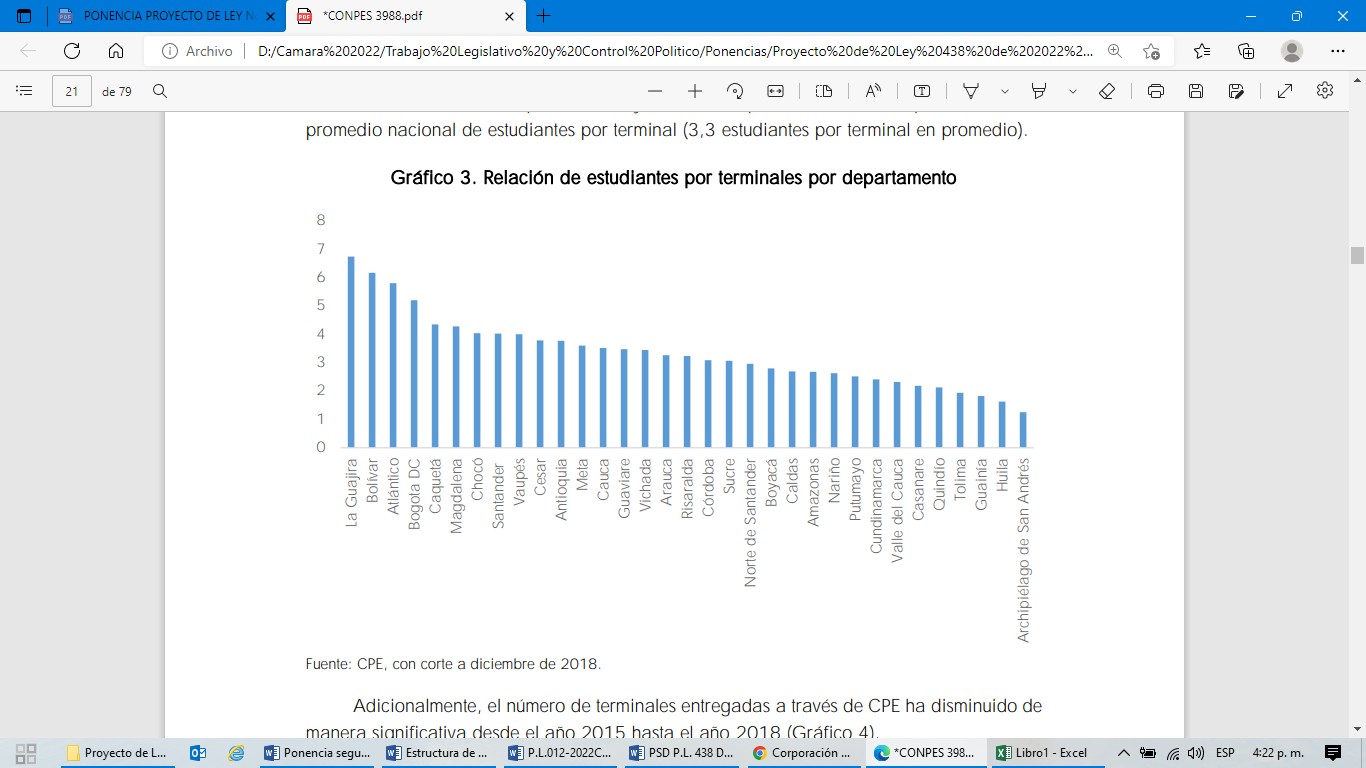 Pese a los avances, aún persiste una gran inequidad de acceso a tecnologías digitales entre departamentos, por lo cual se deben seguir aunando esfuerzos para disminuirla y llegar a la meta del programa Computadores para Educar que es 1 estudiante por computador. A esta situación se suma, como se planeta en el CONPES 3988, que una de las 4 causas por las cuales en Colombia no se ha logrado impulsar la innovación en las prácticas educativas, es el “insuficiente acceso a tecnologías digitales en las sedes educativas para impulsar la creación de espacios de aprendizaje innovadores”. 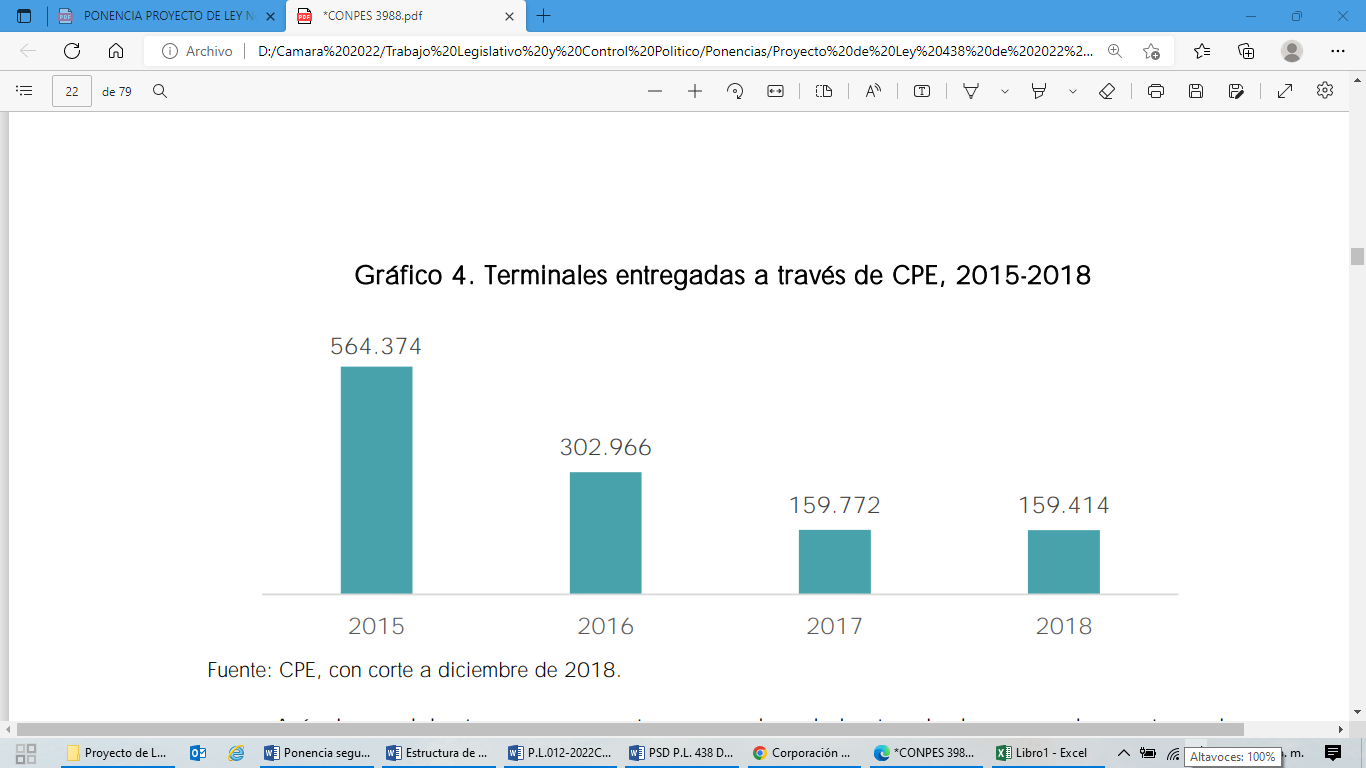 Como se muestra en la gráfica anterior, pese a la necesidad de aumentar cada vez más la entrega de terminales, se ha presentado una disminución significativa entre los años 2015 y 2018, de los computadores entregado por el programa Computadores para Educar. 4.1.3 ENSEÑANZAS DE LA PANDEMIA. Durante la pandemia del COVID 19, cuando todos los estudiantes debieron aislarse y su proceso académico se fundamentó en la virtualidad, evidenciamos las dificultades que tiene nuestra población para acceder a las tecnologías de la información y la comunicación como un medio de formación educativa. Según una publicación del espectador del 3 de septiembre de 2021, donde se analizan las cifras de la Encuesta Nacional de Calidad de Vida 2020 del DANE, durante el año 2020 debido al aislamiento que tuvieron los estudiantes y la necesidad de adelantar sus estudios de manera virtual, la inasistencia escolar paso del 2.7% en 2019 al 16.4% en 2020, situación que se vivió con mayor gravedad en las zonas rurales, donde se pasó de una inasistencia escolar del 4.8% en año 2019 al 30.1% en el año 2020. De acuerdo con información entregada el 3 de diciembre del año 2020, en el Foro Estado Nación ¿Qué viene para Colombia en el 2021? la ministra de Educación, María Victoria Angulo, señaló que “cerca de 158.000 niños, niñas y adolescentes han abandonado sus estudios como consecuencia de la pandemia. La alta deserción durante el año 2020, debido al impacto del aislamiento generado por la pandemia, puede explicarse por múltiples factores, como la imposibilidad de miles de estudiantes de acceder a sus clases por falta de herramientas tecnológicas que les permitan seguir un modelo de educación desde la virtualidad.Según el Laboratorio de Economía de la Educación (LEE), de la Universidad Javeriana, en el 96% de los municipios del país, solo cerca del 37% de los estudiantes de colegios públicos tuvieron computador e internet en su casa. Esta situación se hizo más grave en las zonas rurales del país, donde según el medio digital CeroSetenta auspiciado por el Centro de Estudios de Periodismo de la Universidad de los Andes, señaló que solo el 9,4% de los hogares en zonas rurales del país contó con computador de escritorio, portátil o tableta, durante el año 2020 según el DANE.  4.1.4 CONVENIENCIA. Ante el panorama enunciado, este proyecto de ley resulta conveniente para el país, pues mediante la donación de los equipos terminales móviles – ETM, computadores y tabletas, que han sido incautados por las autoridades y no han sido reclamados por sus dueños, se contribuye a fomentar la apropiación de las TIC en los entornos educativos, mejorando los ambientes de aprendizaje mediante el aprovechamiento de herramientas tecnológicas que contribuyan a fomentar el conocimiento y la innovación de los estudiantes. Igualmente se contribuye a cerrar las brechas de acceso tecnológico que presentan algunos departamentos, propendiendo por la equidad territorial y enfrentando una de las causas por las cuales Colombia no ha logrado impulsar la innovación en las prácticas educativas, como es el “insuficiente acceso a tecnologías digitales en las sedes educativas para impulsar la creación de espacios de aprendizaje innovadores”, al tiempo que contribuye a alcanzar la meta del Programa Computadores para Educar, que es llegar a 1 terminal por estudiante. Es importante anotar que esta iniciativa se articula perfectamente al propósito del gobierno del presidente Gustavo Petro, 	quien ha manifestado en diferentes intervenciones, la necesidad de darle una utilidad social a los bienes incautados por el Estado que actualmente se encuentran en desuso. 4.2 SOBRE LA MODIFICACIÓN A LA LEY 1672 DE 2013. Mediante la Ley 1672 de 2013, se establecieron los lineamientos para realizar la gestión integral de Residuos de Aparatos Eléctricos y Electrónicos RAEE, con el propósito de prevenir los efectos que estos productos tienen sobre la salud y el ambiente. Con la Resolución 3128 de 2011, de la Comisión de Regulación de Comunicaciones, se estableció un marco regulatorio para restringir la operación en las redes de telecomunicaciones móviles de los equipos terminales móviles ETM reportados como hurtado y/o robados. De acuerdo a la información entregada por la CRC, entre los años 2013 y 2019, se han bloqueado cerca de 8 millones de IMEI por hurto, pero existen otras causales de reporte negativo de equipos de terminales móviles, que hace que el universo de IMEI y SIM bloqueados sea mucho mayor. Tabla elaborada con información de la CRC (2020). SIMPLIFICACIÓN DEL MARCO REGULATORIO PARA LA RESTRICCIÓN DE EQUIPOS TERMINALES HURTADOSAnte la situación anteriormente descrita, con esta modificación, se propone que los gestores puedan realizar la exportación definitiva de estos equipos terminales móviles, bajo el tratamiento de gestión ambiental para el aprovechamiento de Residuos de Aparatos Eléctricos y Electrónicos RAEE, pues según cifras del Ministerio de Ambiente para el año 2014, en Colombia, la generación de estos residuos se estimó en 252.000 toneladas, equivalente a 5,3 kg por habitante (Baldé, Wang, Kuehr, & Huisman, 2015). Cuestión que no resulta menor, si se tiene en cuenta que como lo explica Heidy Monterrosa Blanco en un artículo publicado en el portal Web de la Republica “estos equipos no pueden ser desechados en basureros o rellenos sanitarios ni incinerados, ya que están compuestos por materiales tóxicos, como mercurio, plomo o cadmio, que tienen un impacto negativo en el medio ambiente y en la salud cuando entran en contacto con las fuentes de agua, la tierra o el aire”. POSIBLES CONFLICTOS DE INTERÉSCon base en el artículo 3º de la Ley 2003 de 2019, según el cual “El autor del proyecto y el ponente presentarán en el cuerpo de la exposición de motivos un acápite que describa las circunstancias o eventos que podrían generar un conflicto de interés para la discusión y votación del proyecto, de acuerdo al artículo 286. Estos serán criterios guías para que los otros congresistas tomen una decisión en torno a si se encuentran en una causal de impedimento, no obstante, otras causales que el Congresista pueda encontrar”. A continuación, se pondrán de presente los criterios que la Ley 2003 de 2019 contempla para hacer el análisis frente a los posibles impedimentos que se puedan presentar en razón a un conflicto de interés en el ejercicio de la función congresional, entre ellas la legislativa.  “Artículo 1º. El artículo 286 de la Ley 5 de 1992 quedará así:(…)a) Beneficio particular: aquel que otorga un privilegio o genera ganancias o crea indemnizaciones económicas o elimina obligaciones a favor del congresista de las que no gozan el resto de los ciudadanos. Modifique normas que afecten investigaciones penales, disciplinarias, fiscales o administrativas a las que se encuentre formalmente vinculado.b) Beneficio actual: aquel que efectivamente se configura en las circunstancias presentes y existentes al momento en el que el congresista participa de la decisión.c) Beneficio directo: aquel que se produzca de forma específica respecto del congresista, de su cónyuge, compañero o compañera permanente, o parientes dentro del segundo grado de consanguinidad, segundo de afinidad o primero civil.Para todos los efectos se entiende que no hay conflicto de interés en las siguientes circunstancias:a) Cuando el congresista participe, discuta, vote un proyecto de ley o de acto legislativo que otorgue beneficios o cargos de carácter general, es decir cuando el interés del congresista coincide o se fusione con los intereses de los electores.b) Cuando el beneficio podría o no configurarse para el congresista en el futuro.c) Cuando el congresista participe, discuta o vote artículos de proyectos de ley o acto legislativo de carácter particular, que establezcan sanciones o disminuyan beneficios, en el cual, el congresista tiene un interés particular, actual y directo. El voto negativo no constituirá conflicto de interés cuando mantiene la normatividad vigente.d) Cuando el congresista participe, discuta o vote artículos de proyectos de ley o acto legislativo de carácter particular, que regula un sector económico en el cual el congresista tiene un interés particular, actual y directo, siempre y cuando no genere beneficio particular, directo y actual.e) Cuando el congresista participe, discuta o vote artículos de proyectos de ley o acto legislativo que tratan sobre los sectores económicos de quienes fueron financiadores de su campaña siempre y cuando no genere beneficio particular, directo y actual para el congresista. El congresista deberá hacer saber por escrito que el artículo o proyecto beneficia a financiadores de su campaña. Dicha manifestación no requerirá discusión ni votación.f) Cuando el congresista participa en la elección de otros servidores públicos mediante el voto secreto. Se exceptúan los casos en que se presenten inhabilidades referidas al parentesco con los candidatos (...)”. (Subrayado y negrilla fuera de texto). De lo anterior, y de manera meramente orientativa, se considera que para la discusión y aprobación de este Proyecto de Ley no existen circunstancias que pudieran dar lugar a un eventual conflicto de interés por parte de los Honorables Representantes, pues es una iniciativa de carácter general, impersonal y abstracta, con lo cual no se materializa una situación concreta que permita enmarcar un beneficio particular, directo, ni actual. En suma, se considera que este proyecto se enmarca en lo dispuesto por el literal a) del artículo primero de la Ley 2003 de 2019 sobre las hipótesis de cuando se entiende que no hay conflicto de interés. En todo caso, es pertinente aclarar que los conflictos de interés son personales y corresponde a cada Congresista evaluarlos.PLIEGO DE MODIFICACIONES Durante el primer debate en la comisión Sexta de la Cámara de Representantes, el H.R. Ciro Antonio Rodríguez Pinzón manifestó su preocupación en cuanto a la redacción del artículo 6 del proyecto y, sugirió un ajuste al contenido del mismo en el sentido de precisar que la exportación definitiva de equipos terminales móviles como parte de la disposición final de estos, en el marco de una adecuada gestión de residuos electrónicos RAEE, de ninguna manera implique la autorización para la comercialización internacional de estos terminales móviles. En ese sentido se realizó la siguiente propuesta de modificación del artículo en cuestión: “Artículo 6. Adiciónese un artículo nuevo a la Ley 1672 de 2013 “Por la cual se establecen los lineamientos para la adopción de una política pública de gestión integral de residuos de aparatos eléctricos y electrónicos (RAEE), y se dictan otras disposiciones”, el cual quedará así:“Artículo Nuevo. Disposiciones especiales para la exportación definitiva de Equipos terminales móviles (ETM). Los gestores podrán dar tratamiento de gestión de residuos electrónicos RAEE y por tanto realizar la exportación definitiva de equipos terminales móviles (ETM), cuyos IMEI se encuentren registrados en la Base de Datos Negativa de que trata la Resolución CRC 3128 de 2011 y sus modificaciones, siempre y cuando tenga como propósito exclusivo la disposición final de estos ETM. No se podrá comercializar o hacer uso distinto a la gestión de residuos electrónicos. De igual manera se incluyen precisiones que presentó la Comisión de Regulación de Comunicaciones (CRC), que fortalecen y mejoran el articulado propuesto. Para el inciso segundo del artículo primero sugieren incluir: “(…) Para alcanzar ese propósito, se establece una presunción legal y un término de prescripción especial a favor del Estado con relación a los equipos terminales móviles – ETM, computadores y tabletas incautados, asimismo se insta a que el Gobierno Nacional defina los aspectos operativos necesarios para la efectiva normalización de la operación de los dispositivos mencionados y su posterior distribución. (…)”. Para el parágrafo transitorio del artículo 2 del proyecto de Ley proponen incluir: “El gobierno nacional, dentro del año siguiente a la promulgación de la presenta ley, definirá mediante decreto, la entidad del orden nacional o territorial responsable del traslado, almacenamiento, preservación, depósito, cuidado, y habilitación según el caso de los bienes incautados por las autoridades y la asignación de los recursos para tal fin, de conformidad con el régimen de Policía vigente. (…)”. “(…) El Ministerio de Tecnologías de la Información y las Comunicaciones, en un plazo de 3 meses a partir de la promulgación de la presente ley, determinará la dependencia que se encargará de recibir, almacenar, solicitar el desbloqueo del IMEI en aquellos casos que sea aplicable y distribuir los equipos terminales móviles, computadores y tabletas incautados por la Policía Nacional; (…)”. BIBLIOGRAFÍA/ FUENTES DE LA INFORMACIÓN-Constitución Política de Colombia.-Leyes: Ley 1801 de 2016, Ley 1672 de 2013 y Ley 906 de 2004. -Decretos y Resoluciones: Resolución Compilatoria 5050 de 2016 de la CRC; Resolución 0002002 de 2017 y 0002788 de 2017 del MinTic, Decreto 2324 de 2000.  -Conpes 3988 de 2020: Tecnologías para aprender: política nacional para impulsar la innovación en las prácticas educativas a través de las tecnologías digitales. Sentencias: Sentencia T-1139/04, Sentencia C-782/12 de la corte Constitucional, Sentencia T-743 del 23 de octubre de 2013- Páginas Web, disponibles en: https://www.crcom.gov.co/uploads/images/files/Documento%20Resultados%20AIN.pdf https://www.semana.com/educacion/articulo/como-frenar-la-desercion/202100/https://www.elespectador.com/educacion/lo-que-no-revelan-las-cifras-de-inasistencia-escolar-del-dane/https://cortesuprema.gov.co/corte/wp-content/uploads/relatorias/pe/spa/COMISO%20PROCEDENCIA.pdfhttps://www.mineducacion.gov.co/portal/salaprensa/Noticias/401634:Trabajamos-en-equipo-por-prevenir-y-mitigar-los-impactos-del-COVID-19-en-la-desercion-en-educacion-Preescolar-Basica-Media-y-Superiorhttps://www.crcom.gov.co/recursos_user/Normatividad/conceptos_2021/2021504505.pdfhttps://www.elnuevosiglo.com.co/articulos/06-2020-al-diario-roban-323-celulares-en-el-pais#:~:text=En%20los%20%C3%BAltimos%2017%20meses,ellas%20integrantes%20de%20redes%20criminales.https://www.crcom.gov.co/uploads/images/files/Documento%20Resultados%20AIN.pdfhttps://www.eltiempo.com/justicia/delitos/sigue-creciendo-el-robo-de-celulares-este-ano-en-colombia-454868https://www.infobae.com/america/colombia/2020/12/29/fiscalia-reporta-mas-de-295-mil-hurtos-en-colombia-en-el-2020/https://www.rds.org.co/es/novedades/basura-electronica-en-colombia-falta-de-cultura-y-centros-de-reciclajehttps://www.minambiente.gov.co/index.php/asuntos-ambientales-sectorial-y-urbana/gestion-integral-de-residuos-de-aparatos-electricos-y-electronicos-raeehttps://www.larepublica.co/responsabilidad-social/se-generan-130000-toneladas-de-residuos-electronicos-al-ano-2773068https://noticias.caracoltv.com/bogota/miles-de-celulares-robados-y-recuperados-estan-en-estaciones-de-policia-como-reclamarloshttps://noticias.caracoltv.com/bogota/ley-de-seguridad-ciudadana-no-sirvio-mayoria-de-ladrones-de-celulares-sigue-quedando-en-libertadPROPOSICIÓN.Con base en las anteriores consideraciones, se presenta ponencia positiva, y se solicita muy comedidamente a la Plenaria de la Cámara de Representantes, dar segundo debate al Proyecto de Ley No. 438 de 2022 Cámara “Por medio del cual se modifican las Leyes 1801 de 2016 y 1672 de 2013; y se dictan otras disposiciones” o “Ley de Recuperación de tecnología para la niñez”.Cordialmente,LUIS CARLOS OCHOA TOBON. 	 Representante a la Cámara	      Partido LiberalTEXTO PROPUESTO PARA SEGUNDO DEBATE EN CÁMARAPROYECTO DE LEY No. 438 DE 2022 CÁMARA“Por medio del cual se modifican las Leyes 1801 de 2016 y 1672 de 2013; y se dictan otras disposiciones” o “Ley de Recuperación de tecnología para la niñez” EL CONGRESO DE COLOMBIADECRETA:Artículo 1. Objeto. La presente ley establece las condiciones básicas para que los equipos terminales móviles – ETM, computadores y tabletas incautados y en poder de las autoridades en virtud del artículo 164 de la Ley 1801 de 2016, que no hayan sido reclamados por sus propietarios puedan ser distribuidos por el Gobierno Nacional a través del Ministerio de Tecnologías de la Información y las Comunicaciones – MinTIC y el programa Computadores para Educar a niños, niñas y adolescentes en todo país.Para alcanzar ese propósito, se establece una presunción legal y un término de prescripción especial a favor del Estado con relación a los equipos terminales móviles – ETM, computadores y tabletas incautados, asimismo se insta a que el Gobierno Nacional defina los aspectos operativos necesarios para la efectiva normalización de la operación de los dispositivos mencionados y su posterior distribución. Se adiciona un artículo nuevo a la Ley 1672 de 2013, para la exportación definitiva de Equipos terminales móviles (ETM), en el marco de la política pública de gestión integral de Residuos de Aparatos Eléctricos y Electrónicos (RAEE).  Artículo 2. Modifíquese el parágrafo transitorio del artículo 164 de la Ley 1801 de 2016, el cual quedará así: ARTÍCULO 164. INCAUTACIÓN. Es la aprehensión material transitoria de bienes muebles, semovientes, flora y fauna silvestre que efectúa el personal uniformado de la Policía Nacional, cuya tenencia, venta, oferta, suministro, distribución, transporte, almacenamiento, importación, exportación, porte, conservación, elaboración o utilización, constituya comportamiento contrario a la convivencia y a la ley. El personal uniformado de la Policía Nacional documentará en un acta el inventario de los bienes incautados, las razones de orden legal que fundamentan la incautación, entregará copia a la persona a quien se le incauten y serán puestos a disposición de las autoridades competentes en el término de la distancia y conforme al procedimiento que para tal fin establezca la Policía Nacional o las autoridades pertinentes de conformidad con la normatividad vigente.PARÁGRAFO TRANSITORIO. El gobierno nacional, dentro del año siguiente a la promulgación de la presenta ley, definirá mediante decreto, la entidad del orden nacional o territorial responsable del traslado, almacenamiento, preservación, depósito, cuidado, y habilitación según el caso de los bienes incautados por las autoridades y la asignación de los recursos para tal fin, de conformidad con el régimen de Policía vigente. En el marco de esta facultad, el Gobierno nacional podrá considerar la tercerización, contratación y concesión de dichos servicios.Los concejos municipales en un plazo de un (1) año a partir de la promulgación de la presente ley, establecerán los cosos (centros de bienestar animal) destinados a albergar los animales domésticos incautados por las autoridades de Policía.El Ministerio de Tecnologías de la Información y las Comunicaciones, en un plazo de 3 meses a partir de la promulgación de la presente ley, determinará la dependencia que se encargará de recibir, almacenar, solicitar el desbloqueo del IMEI en aquellos casos que sea aplicable y distribuir los equipos terminales móviles, computadores y tabletas incautados por la Policía Nacional; mientras tanto, se continuará con el procedimiento vigente al momento de entrada en vigencia de esta ley para los equipos terminales móviles, computadores y tabletas incautados. Igualmente, determinará el mecanismo, autoridades y demás cuestiones necesarias para la disposición final de los bienes mencionados, cuando estos no sean aptos para su distribución. Lo anterior, teniendo en cuenta el impacto y gestión ambiental para el aprovechamiento de residuos de aparatos eléctricos y electrónicos. Para la ejecución de las funciones aquí previstas se podrá contar con el apoyo, coordinación y logística del programa Computadores para Educar.Artículo 3. Prescripción y presunción legal. Pasados 6 meses sin que los bienes de que trata el parágrafo primero del artículo 164 de la Ley 1801 de 2016 hayan sido reclamados, bien sea por ausencia de denuncia, inexistencia de datos de contacto del propietario o ausencia de manifestación de su intención de recuperar el dispositivo luego de haber sido notificado para la devolución del mismo, se presumirá legalmente que el titular del equipo terminal móvil, computador o tableta renuncia a la propiedad y lo deja a disposición del Ministerio de Tecnologías de la Información y las Comunicaciones o a quien este designe, para ser entregado a los niños, niñas y adolescentes beneficiarios, según la reglamentación que al respecto expida el Gobierno Nacional. Artículo 4. Beneficiarios. El Gobierno Nacional, a través del Ministerio de Educación Nacional, del Ministerio de Tecnologías de la Información y las Comunicaciones y del Programa Computadores para Educar, reglamentará en un plazo de 3 meses, a partir de la promulgación de la presente ley los beneficiarios o destinatarios, requisitos, y demás aspectos necesarios para la entrega efectiva este estos equipos a los niños, niñas y adolescentes. Artículo 5. Distribución. El Gobierno Nacional determinará la forma, plazos y criterios para la distribución de los equipos de qué trata de esta ley. Para el efecto, deberá contar con criterios que permitan una distribución prioritaria para las zonas rurales y apartadas del territorio nacional. Así mismo, el Gobierno Nacional deberá reglamentar en el mismo lapso previsto en el artículo anterior, lo referente al modelo, la tecnología, el estado y demás cuestiones técnicas, de idoneidad y de seguridad para la distribución y entrega de los equipos.   Artículo 6. Adiciónese un artículo nuevo a la Ley 1672 de 2013 “Por la cual se establecen los lineamientos para la adopción de una política pública de gestión integral de residuos de aparatos eléctricos y electrónicos (RAEE), y se dictan otras disposiciones”, el cual quedará así:“Artículo Nuevo. Disposiciones especiales para la exportación definitiva de Equipos terminales móviles (ETM). Los gestores podrán dar tratamiento de gestión de residuos electrónicos RAEE y por tanto realizar la exportación definitiva de equipos terminales móviles (ETM), cuyos IMEI se encuentren registrados en la Base de Datos Negativa de que trata la Resolución CRC 3128 de 2011 y sus modificaciones, siempre y cuando tenga como propósito exclusivo la disposición final de estos ETM con fines de destrucción. No se podrá comercializar o hacer uso distinto a la gestión de residuos electrónicos.”.Artículo 7.  Vigencia. La presente ley rige a partir de su promulgación.Cordialmente,LUIS CARLOS OCHOA TOBON. 	 Representante a la Cámara	      Partido LiberalTipología de bloqueo o reporte negativo en bases de datosCantidad (2013-2019)Hurto8 millones Extravío 4 millones Sin formato2 mil (para el año 2017)IMEI inválido4 millones (De 2016 a 2019)No homologado4 millones (De 2017 a 2019)IMEI duplicado1.8 millones (De 2017 a 2019)No registro8.6 millones (De 2016 a 2019)